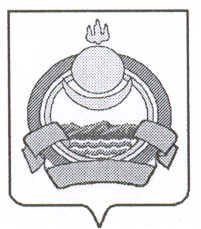 СОВЕТ ДЕПУТАТОВмуниципального образования городского поселения «Поселок Онохой»Заиграевского района Республики Бурятия671300, Республика Бурятия, Заиграевский район, п.Онохой, ул. Гагарина, д.11  тел. 8(30136)56-2-50, 8(30136)56-2-59, 8(30136)56-3-03РЕШЕНИЕп.Онохой 	                                                                         № 92 от «22» ноября 2017г.О принятии муниципального правового акта о внесении дополнений в Устав муниципальногообразования городского поселения «Поселок Онохой»В соответствии  со статьей 14.1 Федерального закона от 06 октября 2003 года № 131-ФЗ «Об общих принципах организации  местного самоуправления в Российской Федерации», в целях приведения положений Устава муниципального образования городского поселения «Поселок Онохой»  в соответствие с Федеральными Законами от 30.03.2015 № 64-ФЗ «О внесении изменений в статью 26.3 Федерального закона «Об общих принципах организации законодательных (представительных) и исполнительных органов государственной власти  субъектов Российской Федерации» и статьи 14.1 и 16.1 Федерального закона «Об общих принципах организации местного самоуправления  в Российской федерации», от 23.06.2016 № 197-ФЗ «О внесении изменений  в статью 26.3 Федерального закона «Об общих принципах законодательных (представительных) и исполнительных органов государственной власти  субъектов Российской Федерации» и  Федеральный  закон « Об общих  принципах организации местного самоуправления в Российской Федерации», Федеральным законом от 18.07.2017 года № 171-ФЗ «О внесении изменений в Федеральный закон «Об общих принципах организации местного самоуправления в Российской Федерации», Федеральным законом от 26 июля  2017года № 202-ФЗ «О внесении изменений в Федеральный закон «Об общих принципах организации местного самоуправления в Российской Федерации» и статью 9.1 Федерального закона «О физической культуре  и спорте в Российской Федерации»,  Совет депутатов РЕШИЛ:1.Внести  в Устав  муниципального образования городского  поселения «Поселок Онохой» Заиграевского  района  Республики Бурятия от 30.01.2015 года № 3 (в редакции решений Совета  депутатов от 15.02.2016 № 33, от 31.05.2016 № 43, от 29.09.2016 № 54, от 03.02.2017 № 60, от 29.05.2017 № 72, от 31.07.2017 № 85), следующие изменения  и  дополнения:1.1 Статью 2 дополнить пунктом 4.1 следующего содержания:  «4.1 осуществление в ценовых зонах теплоснабжения муниципального контроля за выполнением единой теплоснабжающей организацией мероприятий по строительству, реконструкции и (или) модернизации объектов теплоснабжения, необходимых для развития, повышения надежности и энергетической эффективности системы теплоснабжения и определенных для нее в схеме теплоснабжения в пределах полномочий, установленных Федеральным законом «О теплоснабжении»;1.2 часть 1 статьи 3 дополнить пунктами 15, 16 следующего содержания: «15) оказание содействия развитию физической культуры и спорта инвалидов, лиц с ограниченными возможностями здоровья, адаптивной физической культуры и адаптивного спорта.»16) осуществление мероприятий в сфере профилактики правонарушений, предусмотренных Федеральным законом «Об основах системы профилактики правонарушений в Российской Федерации».1.3 абзац 1части 1 статьи 37 изложить в следующей редакции: «Муниципальные нормативные правовые акты, затрагивающие права, свободы и обязанности человека и гражданина, устанавливающие правовой статус организаций, учредителем которых выступает муниципальное образование, а также соглашения, заключаемые между органами местного самоуправления, вступают в силу после их официального опубликования (обнародования).»2.Настоящее решение вступает в силу со дня официального обнародования, после государственной регистрации.3.В порядке, установленном Федеральным законом от 21.07.2005г. № 97-ФЗ «О государственной регистрации Уставов муниципальных образований» в пятнадцатидневный срок представить муниципальный правовой акт о внесении изменений и дополнений в Устав на государственную регистрацию.4.Обнародовать зарегистрированный муниципальный правовой акт о внесении изменений и дополнений в Устав муниципального образования городского поселения «Поселок Онохой» в течение 7 дней со дня его поступления из территориального органа уполномоченного федерального органа исполнительной власти в сфере регистрации Уставов муниципальных образований.5. В десятидневный срок после обнародования направить информацию об обнародовании в территориальный орган уполномоченного федерального органа исполнительной власти в сфере регистрации Уставов муниципальных образований.6.Контроль за  исполнением  настоящего решения оставляю за  собой.Глава муниципального образованиягородского поселения «Поселок Онохой»                                                            Е.А.Сорокин